Die Familie Ostendorff zu WeddinghofenEnde des 18. JahrhundertsIm Jahre 1700 (ohne Angabe von Monat und Tag) heiratetenGottfried (Gördt, Gerd) Ostendorff, Weddinghoven)   ∞   Catharina GöckeEs wurden folgende Kinder geboren:Die Einzelheiten sind in zwei Taufbüchern 1680 – 1754 enthalten, die folgendermaßen gekennzeichnet werden: /xx/= Erstschrift, [xx] Zweitschrift1.	23.03.1703	/28/ Anna Elisabeth [22]2.	23.10.1705	/32/ Gordt Henrich [24]3.	22.10.1708	/37/ Diederich [27]4.	10.05.1712	/42/ Friederich Ludolph (ff) [31]5.	14.12.1713	/43/ Catharina Margaretha [32]6.	01.01.1716	/46/ Anna Catharina [35]7.	16.08.1718	/49/ Anna Elisabeth [37]8.	09.03.1721	/53/ Anna Christina Sibille [40], in /40/: Sibylla9.	13.09.1722	/54/ Gottfried Henrich [41]ARCHION Blatt 40: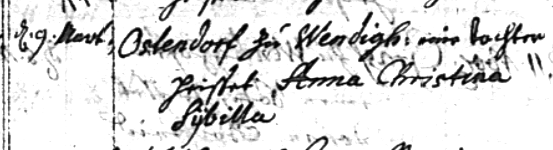 ARCHION Blatt 53: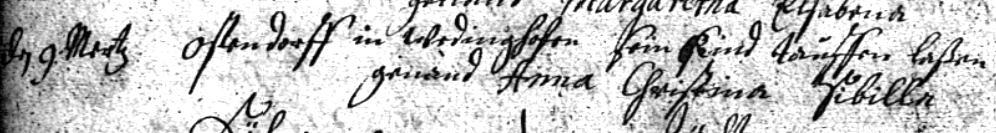 „den 9 Mertz (1721, KJK) Ostendorff in Weddinghofen sein Kind taufen laßen genand Anna ChristinaSibille“. 